Osnovna šola Vinica, Vinica 50, 8344 Vinica; tel.: 07 3647 100; e-naslov: o-vinica.nm@guest.arnes.si19. 11. 2020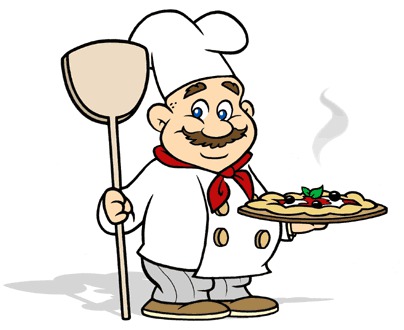 NAROČILO toplega obrokaSpoštovani starši!V kolikor bi želeli za vašega otroka v času dela na daljavo naročiti topli obrok, vam v spodnjem delu obvestila pošiljam prijavnico. Izpolnite jo do petka, 20. 11. 2020, do 14. ure in posredujte na elektronski naslov ines.zlogar@guest.arnes.siObrok bo možno prevzeti na šoli. O dnevu in uri prevzema boste obveščeni naknadno preko šolske spletne strani.Topli obrok bo pakiran v embalažo za enkratno uporabo. Strošek bo prištet k ceni obroka (cena kosila + 0,20 evra).Lepo pozdravljeni.mag. Ines Žlogar, ravnateljica___________________________________________________________________________PRIJAVNICA ZA NAROČILO TOPLEGA OBROKA v času izobraževanja na daljavoSpodaj podpisani prijavljam svojega otroka ________________________________________, ki obiskuje ________ razred na topli obrok v času izobraževanja na daljavo.Topli obrok bomo prevzeli na šoli.Telefonska številka _________________________ine-naslov _________________________________________________, na katerem sem dosegljiv zaradi nadaljnjih usklajevanj.Podpis starša: _______________________________